Anexo 1. Resumen de la investigaciónCarátula (1 pág.)TítuloNombres y apellidosIntroducción (máximo 2 pág.)AntecedentesContextualizar y justificar la importancia de la investigación.Indicar el objetivo general y los objetivos específicos del estudio.De ser posible, incluir un análisis descriptivo usando datos secundarios.Indicar cuál es la contribución de la investigaciónEspecificar la(s) hipótesis y objetivos.Marco teórico o conceptual (máximo 2 pág.)Presentar el marco teórico.Mencionar los estudios existentes, en especial los referidos al caso peruano.Metodología (máximo 2 pág.)Mostrar cómo han sido abordadas las interrogantes planteadas y la(s) hipótesis planteada(s), especificando si el estudio proviene de un enfoque cualitativo o cuantitativo.Es posible incluir como anexo el detalle de la metodología, descripción de las bases de datos y variables usadas. Fuente de información (máximo 2 pág.)Especificar las fuentes de datos utilizadas y la disponibilidad del acceso a los datos y/o la estrategia de recolección de los mismos.Principales hallazgos o resultados (máximo 2 pág.)Describir los principales hallazgos o resultados alcanzados en la investigación.Principales conclusiones / recomendaciones (máximo 2 pág.)Describir las principales recomendaciones, y de ser posible identificar al actor/institución al que iría dirigido la(s) propuesta(s) de recomendación(es). Referencias bibliográficas (máximo 2 pág.)Listado de fuentes de información usadas en la investigación.Nota: Verificar que Resumen de la investigación no exceda el total de 15 páginas. Solo se podrá incluir como anexo el detalle de la metodología, que no debe exceder las 3 páginas.Anexo 2a. Formato de Declaración Jurada para Investigador individualDeclaración Jurada para presentar Investigación en la Semana de la Evidencia 2020Ministerio de Desarrollo e Inclusión Social – MIDISA quien corresponda, Yo, [Nombres y Apellidos], identificado con DNI N° [número], domiciliado en [completar con la dirección, según su DNI], egresado de la facultad de [nombres de la facultad] de la Universidad [nombres de la universidad], declaro bajo juramento que en caso ser elegido ganador(a) del Segundo Concurso de Investigaciones Culminadas me comprometo a desarrollar una presentación en formato PPT que resuma la investigación que lleva por título “[título]” y realizar una presentación online a través de la plataforma Zoom el día viernes 27 de noviembre en el horario que el MIDIS, a través de la Dirección General de Seguimiento y Evaluación, me lo indique.Lima, [día] de [mes] de 2020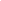 Nombres y ApellidosDNI [Número]Anexo 2b. Formato de Declaración Jurada para Grupo de investigadoresDeclaración Jurada para presentar Investigación en la Semana de la Evidencia 2020Ministerio de Desarrollo e Inclusión Social – MIDISA quien corresponda, Yo, [Nombres y Apellidos], identificado con DNI N° [número], domiciliado en [completar con la dirección, según su DNI], egresado de la facultad de [nombres de la facultad] de la Universidad [nombres de la universidad], en representación de mis colegas y coautores declaro bajo juramento que en caso ser elegido ganador(a) del Segundo Concurso de Investigaciones Culminadas me comprometo a desarrollar una presentación en formato PPT que resuma la investigación que lleva por título “[título]” y realizar una presentación online a través de la plataforma Zoom el día viernes 27 de noviembre en el horario que el MIDIS, a través de la Dirección General de Seguimiento y Evaluación, me lo indique.Lima, [día] de [mes] de 2020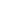 Nombres y ApellidosDNI [Número]Nombres y Apellidos del co-investigador(a) 1Nombres y Apellidos del co-investigador(a) 2...Anexo 3a. Formato de Declaración Jurada para Finalistas - IndividualDeclaración Jurada para presentar Investigación en la Semana de la Evidencia 2020Ministerio de Desarrollo e Inclusión Social – MIDIS A quien corresponda, Yo, [Nombres y Apellidos], identificado con DNI N° [número], domiciliado en [completar con la dirección, según su DNI], egresado de la facultad de [nombres de la facultad] de la Universidad [nombres de la universidad], declaro bajo juramento que, al momento de la postulación al concurso, cuento con menos de 30 años de edad siendo mi fecha de nacimiento el [día] de [mes] de [año]. Lima, [día] de [mes] de 2020 ------------------------------------------------Nombres y ApellidosDNI [Número]Anexo 3b. Formato de Declaración Jurada para Finalistas – Grupo de InvestigadoresDeclaración Jurada para presentar Investigación en la Semana de la Evidencia 2020Ministerio de Desarrollo e Inclusión Social – MIDIS A quien corresponda, Yo, [Nombres y Apellidos], identificado con DNI N° [número], domiciliado en [completar con la dirección, según su DNI], egresado de la facultad de [nombres de la facultad] de la Universidad [nombres de la universidad], en representación de mis colegas y coautores declaro bajo juramento que todos los integrantes de mi equipo cuentan con menos de 30 años de edad al momento de la postulación al concurso siendo mi fecha de nacimiento el [día] de [mes] de [año]Lima, [día] de [mes] de 2020 ------------------------------------------------Nombres y ApellidosDNI [Número]Nombres y Apellidos del co-investigador(a) 1,DNI y fecha de nacimiento: [día] de [mes] de [año]Nombres y Apellidos del co-investigador(a) 2, DNI y fecha de nacimiento: [día] de [mes] de [año]...